Zápisz 13. zasadnutia Výkonného prezídia Slovenskej sekcie IPA zo dňa 21.11. 2019Prítomní: Ján Kovalčik, Roman Záň, Miloslav Ivica, Boženka Čambáliková, Ján Ignaták, Peter  DulínOspravedlnená: Mimi Štefanko MiňoProgram:1.      Otvorenie (prezident)2.      Kontrola úloh z predchádzajúcich zasadnutí VP SS IPA (generálny sekretár)3.      Národný kongres SS IPA 2019 a oslavy 25. výročia založenia SS IPA - vyhodnotenie              (1. viceprezident a 2. viceprezident)4.      Informácia o členskej základni SS IPA – prehľad o počtoch členov v jednotlivých             územných úradovniach (generálny sekretár) 5.      Informácia o finančnej situácii SS IPA + členské poplatky za nových členov v roku              2019 (pokladník)6.      Stretnutie mládeže v roku 2020 (1. Viceprezident)7.      2. svetové hry IPA v roku 2020 (2. viceprezident)8.      Rôzne	Účasť na členských schôdzach ÚÚ SS IPA, na ktorých sa budú konať voľby vedenia v             roku 2020 (prezident)         	Výroba členských preukazov na rok 2020 (1. viceprezident)         	Internetová stránka (údaje o územných úradovniach)  (asistent generálneho sekretára)       	Vyhodnotenie činnosti SS IPA (generálny sekretár)	Účasť na zahraničných cestách (prezident)	Sídlo Slovenskej sekcie IPA (prezident)      	Iné9.     	Záver (prezident)Zasadanie Výkonného prezídia Slovenskej sekcie IPA („ďalej len „výkonné prezídium“) otvoril prezident  p. Kovalčik a oboznámil prítomných s programom rokovania, ktorý všetci členovia výkonného prezídia dostali e-poštou v predpísanom termíne.Generálny sekretár výkonného prezídia skonštatoval, že väčšina úloh vyplývajúcich z 12. zasadania výkonného prezídia sa plní alebo sa splnila.nákup scanera pre potreby kancelárie Slovenskej sekcie IPA – prebieha nákup,zriadenie Facebookovej stránky (skupiny) – úloha trvá ( p. Záň),zoradenie prihlášok členov Slovenskej sekcie IPA do šanónov podľa čísla – úloha trvá,vydanie zriaďovacích listín územným úradovniam Slovenskej sekcie IPA – z dôvodu nedodania dátumov vzniku jednotlivých územných úradovní Slovenskej sekcie IPA sa úlohu doposiaľ nepodarilo splniť – úloha trvá.Národný kongres Slovenskej sekcie IPA v roku 2019 – vyhodnoteniePrezident a 1. viceprezident zhodne skonštatovali, že až na malé nedostatky s prihlasovaním a následným platením pohľadávok jednotlivými hosťami Národného kongresu všetko prebehlo dôstojne. Do budúcna musíme prijať takú formu prihlásenia, ktorá bude podložená platbou dopredu. Informácia o členskej základni SS IPA Generálny sekretár informoval, že k 21. 11. 2019 má Slovenská sekcia IPA 8.519 členov. V roku 2019 sme prijali 383 nových členov.    	Informácia o finančnej situácii SS IPA + členské poplatky za nových členov v roku              2019 (pokladník)            Asistent pokladníka p. Čambáliková uviedla, že niekoľko územných úradovní                 pozabudlo uhradiť odvody z členských príspevkov za nových členov. P. Záň               okamžite rozposlal mailom upozornenie dotknutým úradovniam, aby v čo najkratšom              termíne uhradili svoje nedoplatky.Stretnutie mládeže v roku 2020  - 1. viceprezidentNakoľko hrubá štruktúra programu je hotová, do 24. 01. 2020 predložiť konkrétnu podobu celého programu. Hlavne zaistenie ubytovania, dopravy a vstupov do zariadení.Svetové hry IPA v roku 2020 (2. viceprezident)Nakoľko Slovenská sekcia má v súčasnosti nadštandartné vzťahy s uporiadajúcou krajinou IPA Čierna Hora, výkonné prezídium navrhuje účasť na týchto hrách. Navrhujeme účasť futbalistov, strelcov, stolných tenistov a v prípade záujmu aj bežcov. Výkonné prezídium rozhodlo, že sa týchto hier zúčastní aj delegácia výkonného prezídia.Rôzne8.1	Účasť na členských schôdzach ÚÚ SS IPA, na ktorých sa budú konať voľby vedenia v                roku 2020 (prezident)Pieštany – J. IgnatákBA VIII – B. Čambáliková8.2	p. Záň informoval, že členské preukazy na rok 2020 sú už vo výrobe  a prvé územné úradovne by mali byť hotové do konca mesiaca.8.3.	p. Dulín informoval o aktualizácii internetovej stránky. Údaje, ktoré sa mu podarilo zohnať tak aktualizoval. Celkovo aktualizácia informácií o územných úradovniach bude možná po doručení dotazníkov od jednotlivých územných úradovní. Ďalej pripomenul, že do dnešného dňa sa mu nik z úú neozval na výzvu, ktorú predložil Národnému kongresu na vytvorenie novej stránky. 8.4	Generálny sekretár uviedol, že celkový obraz o činnosti Územných úradovní budeme mať na začiatku roka po doručení dotazníka. Ale podľa jeho názoru činnosť slovenskej sekcie napreduje nie stagnuje. Je to vidieť aj podľa toho, že Slovenská sekcia podporila viac akcií ako v minulosti.  Škoda, že jednotlivé územné úradovne  sa viac neprezentujú so svojimi aktivitami.8.5	Účasť na zahraničných cestách (prezident)Národný kongres Poľsko – R. Záň, P. Dulín60. výročie IPA Rakúsko – 2 členovia výkonného prezídia (p. Ivica, p. Ignaták)8.6.	Z dôvodu zvyšovania nájmu v súčasných priestoroch prezident navrhol poobzerať sa po nových priestoroch najlepšie v priestoroch MV s čo najnižším  nájmom.Nakoľko ďalšie návrhy ani pripomienky do rokovania už predložené neboli, prezident rokovanie VP ukončil.                 Zapísal:Peter DulínAsistent generálneho sekretára Slovenskej sekcie IPA.88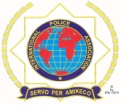 International Police Association (IPA) – Slovenská sekcia